	В  целях обеспечения безопасности населения, бесперебойной работы объектов экономики, сохранности материальных ценностей и проведения противопаводковых мероприятий: 1. Образовать комиссию по пропуску весеннего паводка 2017 года и утвердить в составе согласно приложению.2. Рекомендовать противопаводковой комиссии осуществить необходимые противопаводковые мероприятия;         - определить участие в противопаводковых мероприятиях каждого предприятия, организации, учреждения и учебного заведения с привлечением (в необходимых случаях) техники, транспорта и населения;-создать на время паводка необходимые запасы топлива, смазочных и других материалов для обеспечения бесперебойной работы предприятий, организаций и учреждений, находящихся в зонах возможного затопления;-вывезти все материальные ценности и готовую продукцию из затопляемых мест;-предусмотреть мероприятия по эвакуации скота из зон возможного затопления с оборудованием площадок для временного размещения, создания запасов кормов и всего необходимого для нормального его содержания.-обеспечить создание запасов продовольствия в населенных пунктах, изолируемых разливом паводковых вод, и организовать питание и снабжение предметами первой необходимости пострадавшего населения в местах отселения.-привести в полную готовность  весельные лодки, выделить рабочих для их бесперебойной работы;-обеспечить полную готовность всех спасательных, противопожарных, транспортных средств, создать необходимые аварийные запасы строительных материалов;-установить на время паводка круглосуточные дежурства ответственных лиц на всех предприятиях,  в учреждениях и на сооружениях, подвергающихся опасности затопления, обеспечить надзор за сохранением жилого фонда, линий электропередачи, телефонных сетей, объектов водоснабжения,  и других сооружений;-учесть наличие на предприятиях, в организациях, торговой сети лопат, ломов, мешков, кулей, веревок, а также другого инструмента и материалов, которые могут потребоваться для выполнения аварийно-спасательных работ;-определить временные плотины и перемычки, гидротехнические сооружения, в том числе бесхозные, которые в паводковых условиях могут являться причиной подтопления жилых домов, животноводческих производственных  зданий и сооружений, и совместно с их владельцами. провести мероприятия, обеспечивающие пропуск паводковых вод через эти плотины и перемычки.-выполнить мероприятия по безопасной эксплуатации гидротехнического сооружения на речке Сухая Чебенька  в   северо-западнее с.Николаевка,  Установить на нём  особый режим эксплуатации, исключающий подтопление с. Рождественка3. Рекомендовать участковому уполномоченному Межмуниципального отдела МВД РФ «Саракташский» Арсламбаеву Р.Г. при возникновении чрезвычайных ситуаций организовать охрану материальных ценностей и регулирование потока автотранспорта на путях объезда вышедших из строя участков дорог. 	4. Рекомендовать медработникам с. Кабанкино и с. Биктимирово на время весеннего паводка организовать медицинское обслуживание населения в пунктах, изолированных разливом паводковых вод.	5. Рекомендовать руководителям учреждений образования провести инструктаж и выдать памятки детям, находящимся в зоне затопления.        6. Контроль за исполнением настоящего постановления оставляю за собойГлава Николаевского сельсовета                                        С.Н.Дудко                                                Разослано: членам комиссии, прокурору, СПК «Рассвет», медицинским учреждениям, участковому уполномоченному.С О С Т А В комиссии по пропуску весеннего паводка 2017 года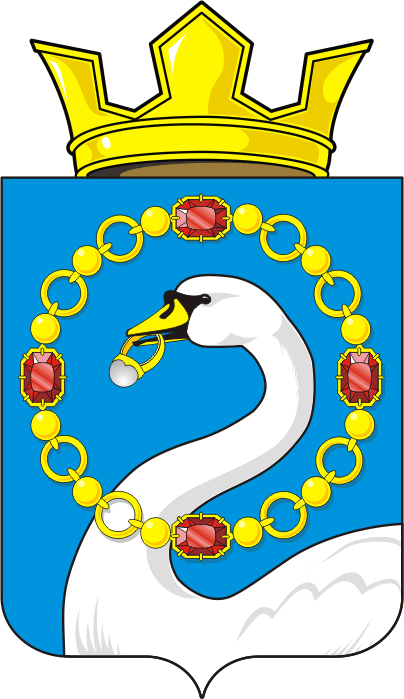 АДМИНИСТРАЦИЯмуниципального образованияНиколаевский сельсоветСаракташского районаОренбургской областиПОСТАНОВЛЕНИЕАДМИНИСТРАЦИЯмуниципального образованияНиколаевский сельсоветСаракташского районаОренбургской областиПОСТАНОВЛЕНИЕАДМИНИСТРАЦИЯмуниципального образованияНиколаевский сельсоветСаракташского районаОренбургской областиПОСТАНОВЛЕНИЕот 06.03.2017 г№ 11-пс. Николаевкас. Николаевкас. НиколаевкаО мерах по пропуску весеннего паводка 2017 годаПриложениек постановлению администрации сельсоветаот 06.03.2017 г.   № 11-пСагитов       Равиль Асгатович    -председатель комиссии – председатель СПК                     «Рассвет» (по согласованию)МатвеевВасилий Михайлович-заместитель председателя комиссии – главный инженер СПК «Рассвет» (по согласованию)Ишкуватова Аурика Салаватовна-секретарь комиссии – фельдшер с. Биктимирово           Члены комиссии:Арсламбаев Ринат Гайфуллович-участковый уполномоченный Межмуниципального отдела МВД РФ «Саракташский»  ( по согласованию)Едыханов Рауф Ринатович-Староста с.КабанкиноИдиятуллин Шавкат Мидхатович-староста села Биктимирово Янбаева Нагима Хусаиновна-Главный зоотехник СПК «Рассвет» (по согласованию)